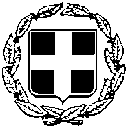 ΕΛΛΗΝΙΚΗ ΔΗΜΟΚΡΑΤΙΑΥΠΟΥΡΓΕΙΟ ΕΡΓΑΣΙΑΣ, ΚΟΙΝΩΝΙΚΗΣ				ΑΣΦΑΛΙΣΗΣ & ΚΟΙΝΩΝΙΚΗΣ ΑΛΛΗΛΕΓΓΥΗΣ			Αθήνα, 22.11.2017ΓΕΝΙΚΟΣ ΓΡΑΜΜΑΤΕΑΣ						Αρ. Πρωτ.: οικ.55205/3359Ταχ. Δ/νση: Σταδίου 29                                                                          Σχετ: οικ.42181/2463Ταχ. Κώδικας: 105 59, ΑθήναΠληροφορίες: Αλ. Παπαθεοδώρου, Αγ. Καλογεροπούλου, Αντ. Νταουσάνη, Αθ. Σκαλωμένου Τηλέφωνο: 210 3368310, 210 3368095, 213 1516853-4, 213 1516839Fax: 210 3368085Email: dproyp@ypakp.gr, akalogeropoulou@ypakp.gr, adaousani@ypakp.gr, a.skalomenou@0013.syzefxis.gov.gr Ιστότοπος: www.ypakp.gr            ΠΑΡΑΤΑΣΗ  ΤΗΣ ΠΡΟΘΕΣΜΙΑΣ ΓΙΑ ΤΗΝ ΥΠΟΒΟΛΗ ΔΙΚΑΙΟΛΟΓΗΤΙΚΏΝ Λόγω του αυξημένου ενδιαφέροντος και της σημαντικής ανταπόκρισης, αποφασίζουμε την παράταση της προθεσμίας υποβολής προτάσεων από τους ενδιαφερόμενους Φορείς για τα ακίνητα των ΦΚΑ και του ΟΑΕΔ εντός των ορίων του Δήμου Αθηναίων, στο πλαίσιο του πιλοτικού προγράμματος για την αξιοποίηση της ακίνητης περιουσίας, με τίτλο: «Ανάκτηση των Ακινήτων του Ιστορικού Κέντρου της Αθήνας - Αξιοποίηση με όρους κοινωνικής ανταπόδοσης», μέχρι και τη Δευτέρα 4 Δεκεμβρίου 2017 και ώρα 14:00.Σας υπενθυμίζουμε ότι, κατά την ημερομηνία λήξης της προθεσμίας η πρόταση θα πρέπει να έχει λάβει αριθμό πρωτοκόλλου του ΥΠ.Ε.Κ.Α.Α. (Υπουργείο Εργασίας, Κοινωνικής Αλληλεγγύης, Σταδίου 29, Τ.Κ. 10559, Αθήνα, 1ος όροφος, Γραφείο 101).Η παρούσα απόφαση θα αναρτηθεί στον ιστότοπο του Υπουργείου Εργασίας, Κοινωνικής Ασφάλισης και Κοινωνικής Αλληλεγγύης, καθώς και στους ιστότοπους των Φορέων Κοινωνικής Ασφάλισης. Ο ΓΕΝΙΚΟΣ ΓΡΑΜΜΑΤΕΑΣΑΝΔΡΕΑΣ ΝΕΦΕΛΟΥΔΗΣ